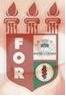 PLANILHA PARA CADASTROS DE LIVROS  BIBLIOTECA MARIA APARECIDA POURCHET CAMPOS        Classificação:       616.314                                  Código:	4371  Cutter:         L864i                                               Data: Turma 2022Autor(s):  Lopes, João Victor AbudTitulo: IMPACTO DA ESTÉTICA DO SORRISO NA AUTOPERCEPÇÃO DOS PADRÕES DE BELEZA: uma revisão de literaturaOrientador(a): profª. Dra. Rita de Cássia Cavalcanti BrandãoCoorientador(a): Edição:  1ª        Editora  Ed. Do Autor     Local:  Recife    Ano:  2022  Páginas:  24Notas:  TCC – 1ª Turma graduação - 2022